Single Shipment Certificate Request    Today’s Date: _________Date of shipment: __________ Shipment from: ______________Via: _______ Shipment to: ___________Type of Shipment:     Name of Airline: ______________ or Name of Vessel: ______________Name of Common Carrier (Domestic Shipments): __________________	Your Ref. No.: _____________If Ocean what type of B/L?   On-Deck or   Underdeck	Voyage No. ___________     B/L or AWB No. or Booking No.: ___________________		PRO#: _______________Name:  ______________________________                     Name: ______________________________Address: _____________________________                    Address: __________________________________________________________________                   ____________________________________                                          The easiest way to arrive at this figure is to add the cost of                             goods, plus the freight charges, then multiply this total by			       110%. This formula will always insure the shipment for the			         proper amount.  Complete Description of Merchandise being insured      Cost of the Goods; $________________Including number of pieces, if it is crated, boxed,	          Plus Freight Charges $_________________palletized.  If the shipment is containerized please	        Subtotal $_______________provide the following.				           	          X 110% = Insured Value of $___________Description: _______________________________			       Number of Pieces; __________________________	         Name of your Company: ___________________ How is it packed?  __________________________          Your name: _____________________________Container & Seal Number(s) _______________            Phone:____________ Fax: _________________    ___________________________________           E-mail: ____________________________     			                                                         	         I certify that all statements and information given on this form are true and correct to the best of my/our knowledge.  Any material misrepresentation and/or false information given will result in the voiding and nullification of the certificate of insurance and its respective coverages.Revised 02/09/2017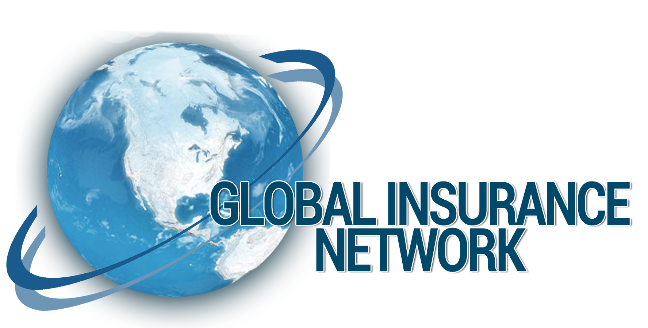 /   Mastering International Trade Since 1990 | “A goal without a plan is just a wish.”     Mastering International Trade Since 1990 | “A goal without a plan is just a wish.”  Shipment Information:Shipper Information:Consignee Information:Insured Value:Loss Payable To:_______________Commodity & Packing:Your Company Information: